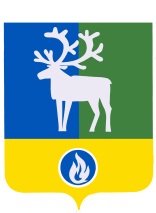 ХАНТЫ-МАНСИЙСКИЙ АВТОНОМНЫЙ ОКРУГ – ЮГРАБЕЛОЯРСКИЙ РАЙОНГОРОДСКОЕ ПОСЕЛЕНИЕ БЕЛОЯРСКИЙсовет депутатовРешЕНИЕот 16 июня 2015 года	                       № 28   О внесении изменения в приложение к решению Совета депутатов городского поселения Белоярский от 14 мая 2015 года № 21В соответствии с приказом Департамента государственной гражданской службы и кадровой политики Ханты-Мансийского автономного округа – Югры от  № 42 «Об утверждении Методических рекомендаций по организации и проведению конкурса на замещение вакантных должностей муниципальной службы в органах местного самоуправления муниципальных образований Ханты-Мансийского автономного округа – Югры для использования в практической деятельности» Совет депутатов  городского поселения Белоярский р е ш и л:Внести в приложение «Порядок проведения конкурса на замещение должности муниципальной службы в администрации городского поселения Белоярский» к решению Совета депутатов городского поселения Белоярский от 14 мая 2015 года № 21                          «Об утверждении порядка проведения конкурса на замещение должности муниципальной службы в администрации городского поселения Белоярский» изменение, изложив его в редакции согласно приложению к настоящему решению.Опубликовать настоящее решение в газете «Белоярские вести».Настоящее решение вступает в силу после его официального опубликования.Глава городского поселения Белоярский	В.Л.ВасикПРИЛОЖЕНИЕк решению Совета депутатов  городского поселения Белоярскийот 16 июня 2015 года № 28УТВЕРЖДЁНрешением Совета депутатов  городского поселения Белоярскийот 14 мая 2015 года № 21     ПОРЯДОК проведения конкурса на замещение должности муниципальной службы в администрации городского поселения Белоярский1. Общие положения1.1. Порядок проведения конкурса на замещение должности муниципальной службы в администрации городского поселения Белоярский (далее - Порядок) в соответствии со статьей 17 Федерального закона от 02 марта 2007 № 25-ФЗ «О муниципальной службе в Российской Федерации» устанавливает процедуру проведения конкурса на замещение должности муниципальной службы в администрации городского поселения Белоярский (далее - конкурс), который может предшествовать заключению трудового договора.1.2. Конкурс проводится в целях:1) обеспечения прав граждан Российской Федерации на равный доступ к муниципальной службе, а также права муниципальных служащих на должностной рост на конкурсной основе;2) отбора кандидатов, наиболее подходящих для замещения вакантных должностей, из общего числа кандидатов, соответствующих квалификационным требованиям к должностям муниципальной службы, установленным федеральным законодательством, законодательством Ханты-Мансийского автономного округа – Югры и допущенных к участию в конкурсе;3) формирования высококвалифицированного состава кадров администрации городского поселения Белоярский.1.3. Конкурс не проводится в случаях:1) при заключении срочного трудового договора, в том числе на время исполнения обязанностей отсутствующего муниципального служащего, за которым в соответствии с законодательством и иными нормативными правовыми актами, трудовым договором сохраняется место работы;2) при переводе муниципального служащего, который по состоянию здоровья в соответствии с медицинским заключением не может исполнять должностные обязанности по замещаемой должности муниципальной службы, на иную должность муниципальной службы, соответствующую его квалификации и не противопоказанную по состоянию здоровья;3) при назначении на должность муниципальной службы муниципального служащего (гражданина), включенного в кадровый резерв для замещения вакантных должностей муниципальной службы городского поселения Белоярский, резерв управленческих кадров  для замещения должностей муниципальной службы городского поселения Белоярский;4) при переводе муниципального служащего на иную должность муниципальной службы в случаях:а) изменения определенных сторонами условий трудового договора по причинам, связанным с изменением организационных условий труда;б) при реорганизации администрации городского поселения Белоярский или изменении ее структуры;в) при ликвидации (упразднении) администрации городского поселения Белоярский;г) при сокращении численности или штата должностей муниципальной службы.1.4. Конкурс объявляется по решению главы администрации городского поселения Белоярский при наличии вакантной (не замещенной муниципальным служащим, предусмотренная штатным расписанием администрации городского поселения Белоярский) должности муниципальной службы.1.5. Конкурс  проводится конкурсной комиссией. 2. Участники конкурса2.1. В конкурсе на замещение должности муниципальной службы могут участвовать граждане, достигшие возраста 18 лет, владеющие государственным языком Российской Федерации и соответствующие квалификационным требованиям к вакантной должности муниципальной службы, с соблюдением ограничений, установленных действующим законодательством о муниципальной службе.2.2. Муниципальный служащий вправе на общих основаниях участвовать в конкурсе независимо от того, какую должность он замещает на период проведения конкурса.2.3. Квалификационные требования к уровню образования, стажу муниципальной службы (государственной службы), стажу работы по специальности, направлению подготовки, профессиональным знаниям и навыкам граждан (муниципальных служащих), изъявивших желание участвовать в конкурсе, определяются на основании нормативных правовых актов Российской Федерации и Ханты-Мансийского автономного округа – Югры, регламентирующих вопросы прохождения муниципальной службы, муниципальных правовых актов Белоярского района, муниципальных правовых актов городского поселения Белоярский.3. Организация проведения конкурса3.1. Конкурс проводится в два этапа. Первый этап представляет собой проверку представленных документов для участия в конкурсе. Второй этап заключается в оценке профессионального уровня кандидатов на замещение вакантной должности муниципальной службы, их соответствия квалификационным требованиям к этой должности.3.2. На первом этапе администрация городского поселения Белоярский не позднее, чем за 20 дней до дня проведения конкурса публикует объявление о приеме документов для участия в конкурсе в газете  «Белоярские вести», а также размещает информацию о проведении конкурса на официальном сайте органов местного самоуправления Белоярского района.В публикуемом объявлении о приеме документов для участия в конкурсе указываются наименование вакантной должности муниципальной службы, требования, предъявляемые к претенденту на замещение этой должности, место и время приема документов, перечень документов, подлежащих представлению, срок, до истечения которого принимаются документы, а также условия проведения конкурса, сведения о дате, времени и месте его проведения, проект трудового договора.3.3. Гражданин, изъявивший желание участвовать в конкурсе, представляет в администрацию городского поселения Белоярский:1) личное заявление;2) собственноручно заполненную и подписанную анкету по форме, установленной Правительством Российской Федерации, с приложением фотографии размером 3*4;3) копию паспорта или замещающего его документа;4) документы, подтверждающие необходимое профессиональное образование, стаж (опыт) работы по специальности и квалификацию:а) копию трудовой книжки (за исключением случаев, когда служебная (трудовая) деятельность осуществляется впервые) или иные документы, подтверждающие трудовую (служебную) деятельность гражданина, заверенные нотариально или кадровыми службами по месту работы (службы);б) копии документов о профессиональном образовании, а также по желанию гражданина - о дополнительном профессиональном образовании, о присвоении ученой степени, ученого звания, заверенные нотариально или кадровыми службами по месту работы (службы);5) заключение медицинской организации об отсутствии у гражданина заболевания, препятствующего поступлению на муниципальную службу или ее прохождению;6) копию документа воинского учета (для военнообязанных и лиц, подлежащих призыву на военную службу);7) сведения о доходах, расходах, об имуществе и обязательствах имущественного характера для вакантных должностей муниципальной службы, которые внесены в Перечень должностей муниципальной службы, при назначении на которые граждане и при замещении которых муниципальные служащие администрации городского поселения Белоярский обязаны представлять сведения о своих доходах, об имуществе и обязательствах имущественного характера, а также сведения о доходах, об имуществе и обязательствах имущественного характера своих супруги (супруга) и несовершеннолетних детей, утвержденный муниципальным правовым актом городского поселения Белоярский;8) иные документы по усмотрению конкурсной комиссии, указанные в объявлении о приеме документов для участия в конкурсе.3.4. Муниципальный служащий, изъявивший желание участвовать в конкурсе, направляет заявление на имя главы администрации городского поселения Белоярский. 3.5. Гражданин (муниципальный служащий), изъявивший желание участвовать в конкурсе, в письменной форме дает согласие на обработку его персональных данных.3.6. Документы, указанные в пункте 3.3 настоящего Порядка, представляются в администрацию Белоярского района в течение 15 дней со дня объявления об их приеме.3.7. Несвоевременное представление документов, представление их не в полном объеме или с нарушением правил оформления без уважительной причины являются основанием для отказа гражданину в их приеме.3.8. Достоверность сведений, представленных гражданином на имя главы администрации городского поселения Белоярский, подлежит проверке.3.9. Гражданин (муниципальный служащий) не допускается к участию во втором этапе конкурса в связи с его несоответствием квалификационным требованиям к вакантной должности муниципальной службы, а также в случае несоблюдения ограничений, связанных с поступлением на муниципальную службу и ее прохождением, установленными действующим законодательством о муниципальной службе, о чем он информируется в письменной форме.3.7. Решение о дате, месте и времени проведения второго этапа конкурса принимается главой администрации городского поселения Белоярский. Сообщение о дате, месте и времени проведения второго этапа конкурса направляется участникам, допущенным к участию во втором этапе конкурса, не позднее чем за 3 дня до начала второго этапа конкурса.4. Порядок формирования и полномочия конкурсной комиссии4.1. Для проведения конкурса в администрации городского поселения Белоярский образуется конкурсная комиссия из 9 членов, действующая на постоянной основе. Состав конкурсной комиссии, сроки и порядок ее работы определяются правовым актом главы администрации городского поселения Белоярский.4.2. В состав конкурсной комиссии входят представитель нанимателя и (или) уполномоченные им муниципальные служащие, заместители главы Белоярского района (по согласованию), муниципальные служащие управления делами администрации Белоярского района (по согласованию), юридическо-правового управления администрации Белоярского района (по согласованию).В состав конкурсной комиссии могут включаться представители образовательных учреждений, других организаций Белоярского района, приглашаемые в качестве независимых экспертов - специалистов по вопросам, связанным с муниципальной службой, без указания персональных данных экспертов.Состав конкурсной комиссии формируется таким образом, чтобы была исключена возможность возникновения конфликтов интересов, которые могли бы повлиять на принимаемые конкурсной комиссией решения.4.3. Конкурсная комиссия состоит из председателя, заместителя председателя, секретаря и членов комиссии.4.4. Комиссия обладает следующими полномочиями:размещает в средствах массовой информации объявление о проведении конкурса на замещение вакантной должности муниципальной службы;ведет регистрацию и учет лиц, подавших документы для участия в конкурсе;осуществляет проверку документов, представленных гражданами для участия в конкурсе;организует проведение конкурса;рассматривает обращения граждан, связанные с подготовкой и проведением конкурса, принимает по ним решение;принимает решение о признании кандидата победителем конкурса;осуществляет иные полномочия, связанные с проведением конкурса.4.5. При проведении конкурса конкурсная комиссия оценивает кандидатов на основании представленных ими документов об образовании, осуществлении трудовой деятельности, а также на основе конкурсных процедур с использованием не противоречащих федеральным законам и другим нормативным правовым актам Российской Федерации методов оценки профессиональных и личностных качеств кандидатов, включая индивидуальное собеседование, анкетирование, проведение групповых дискуссий, написание реферата или тестирование по вопросам, связанным с выполнением должностных обязанностей по вакантной должности муниципальной службы, на замещение которой претендуют кандидаты, тестирование по вопросам организации муниципальной службы и противодействия коррупции.При оценке профессиональных и личностных качеств кандидатов конкурсная комиссия исходит из соответствующих квалификационных требований к вакантной должности муниципальной службы и других положений должностной инструкции по этой должности, а также иных положений, установленных законодательством Российской Федерации о муниципальной службе.4.6. Заседание конкурсной комиссии проводится при наличии не менее двух кандидатов.Заседание конкурсной комиссии считается правомочным, если на нем присутствует не менее двух третей от общего числа ее членов. На заседании конкурсной комиссии секретарь ведет протокол.Решения конкурсной комиссии по результатам проведения конкурса принимаются открытым голосованием простым большинством голосов ее членов, присутствующих на заседании, или путем подсчета баллов с учетом выбранного метода оценки профессиональных и личностных качеств кандидатов.При равенстве голосов решающим является голос председателя конкурсной комиссии.4.7. Решение конкурсной комиссии принимается в отсутствие кандидата и является основанием для назначения его на вакантную должность муниципальной службы либо отказа в таком назначении.4.8. Если в результате проведения конкурса не были выявлены кандидаты, отвечающие квалификационным требованиям к вакантной должности муниципальной службы, на замещение которой он был объявлен, глава администрации городского поселения Белоярский  может принять решение о проведении повторного конкурса.5. Результаты конкурса5.1. По результатам проведения конкурса конкурсная комиссия принимает решения:по победителю конкурса - о соответствии лица квалификационным требованиям с предложением о замещении должности муниципальной службы;по успешно прошедшим испытания - о соответствии лица квалификационным требованиям с предложением о зачислении в кадровый резерв для замещения вакантных должностей муниципальной службы администрации городского поселения Белоярский, резерв управленческих кадров  для замещения должностей муниципальной службы администрации городского поселения Белоярский.Результаты голосования конкурсной комиссии оформляются решением, которое подписывается председателем, заместителем председателя, секретарем и членами комиссии, принявшими участие в заседании.5.2. По результатам конкурса издается акт представителя нанимателя о назначении победителя конкурса на вакантную должность муниципальной службы и заключается трудовой договор с победителем конкурса.5.3. Копия решения конкурсной комиссии хранится в личном деле муниципального служащего, замещающего должность муниципальной службы в результате победы в конкурсе.5.4. Кандидатам, участвовавшим в конкурсе, сообщается о результатах конкурса в письменной форме в течение пяти дней после его завершения. Информация о результатах конкурса размещается на официальном сайте органов местного самоуправления Белоярского района.5.5. Документы кандидатов, не допущенных к участию в Конкурсе, и кандидатов, участвовавших в Конкурсе, но не прошедших его, могут быть им возвращены по письменному заявлению  в течение трех лет со дня завершения конкурса. До истечения этого срока документы хранятся в администрации городского поселения Белоярский, после чего подлежат уничтожению.5.6. Расходы, связанные с участием в конкурсе (проезд к месту проведения конкурса и обратно, наем жилого помещения, проживание, пользование услугами средств связи и другие), осуществляются кандидатами за счет собственных средств.5.7. Кандидат вправе обжаловать решение конкурсной комиссии в соответствии с законодательством Российской Федерации.________________